2. ПЕРИОДИЧЕСКИЙ ЗАКОН И ПЕРИОДИЧЕСКАЯ СИСТЕМА ХИМИЧЕСКИХ ЭЛЕМЕНТОВ .С помощью таблицы Менделеева можно дать характеристику элемента, сравнить свойства атомов разных элементов, предсказать строение и свойства соединений. Таблица является графическим выражением периодического закона: «Свойства элементов и образуемых ими веществ находятся в периодической зависимости от заряда ядер их атомов». Это современная формулировка периодического закона. А вот формулировка Д. И. Менделеева (1871 г.): «Физические и химические свойства элементов и их соединений стоят в периодической зависимости от атомных весов элементов». К 1869 году открыто 62 химических элемента и попытки их систематизировать предпринимались многими учёными. Основой систематики была атомная масса, больше об атоме ничего не было известно.  Д.И. Менделеев разместив элементы в порядке возрастания атомных масс, обнаружил, что их свойства изменяются периодически, со строго определённой регулярностью от натрия к хлору, например, свойства плавно изменяются от ярко выраженных металлических, которые постепенно ослабевают, нарастают неметаллические. В других периодах характер изменения повторяется, от калия к брому и т. д. Периодически меняется состав и характер соединений этих элементов. Д. И. Менделеев, обнаружив данную периодичность изменений, вынужден был исправить значения атомных масс некоторых элементов (как позднее оказалось, определённых ошибочно). Он предсказал существование неизвестных к тому времени элементов (Ga, Sc, Ge), описал их свойства. Эти элементы, действительно, были вскоре открыты (Ga -1875г., Sc -1879 г., Ge -1886 г.).   Позднее выяснилось, что изменения свойств в периодах связаны с накоплением электронов на внешнем слое, а резкие изменения - с появлением новых электронных слоёв. Но до открытия сложности строения атома оставалось ещё 30 лет!  К настоящему времени открыто и искусственно получено уже 118 химических элементов, каждый из них занимает строго определённое место в таблице, подтверждая правомерность Периодического закона. В периодичности свойств элементов и их соединений мы будем постоянно убеждаться в ходе изучения курса химии. А таблицей Менделеева будем пользоваться на уроках, экзаменах и олимпиадах.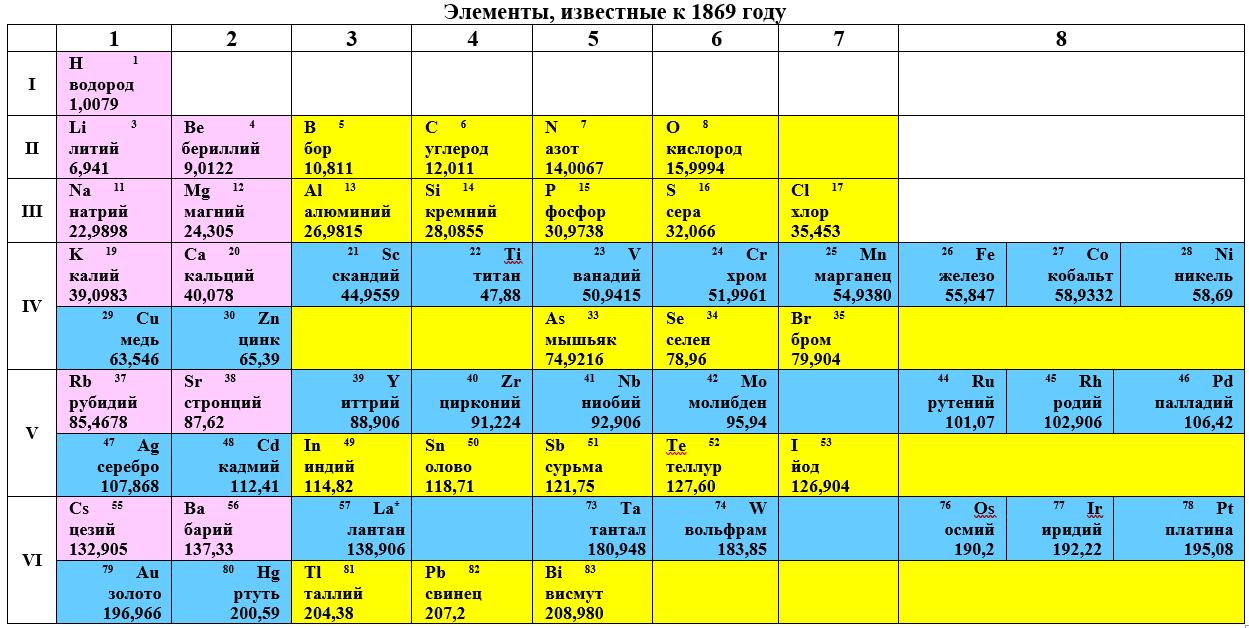 СВОЙСТВА АТОМОВ ЭЛЕМЕНТОВ И ИХ ИЗМЕНЕНИЕ В ПЕРИОДИЧЕСКОЙ СИСТЕМЕРассмотрим основные свойства атома: радиус, энергия ионизации, энергия сродства к электрону, электроотрицательность и как они взаимосвязаны.              Радиус атома - расстояние между ядром и самой дальней орбитали. Чем больше атомный радиус, тем слабее удерживаются внешние электроны, а именно этим определяются химические свойства атомов.  Очевидно, что радиус зависит от количества электронных слоёв (больше слоёв – больше радиус) и заряда ядра (больше заряд ядра - сильнее притяжение электронной оболочки – меньше радиус).  Рассмотрим, какой фактор является определяющим для элементов, расположенных в одной группе, а какой – для элементов одного периода.                                                                                                                                                      В периоде от элемента к элементу происходит плавное увеличение заряда и добавление электронов на один и тот же слой. Притяжение электронов к ядру усиливается и радиус уменьшается. Вот данные по величине радиусов для элементов второго периода:А как в группе? Конечно, заряд ядра и силы притяжения по группе тоже растут, но здесь преобладает другой фактор - число электронных слоёв.Таким образом, чем правее и выше стоит элемент в таблице Менделеева, тем меньше радиус его атомов.Как атом превратить в ион? Очевидно, что для этого нужно либо отобрать, либо присоединить электрон.  В том и другом случае происходит изменение энергии.Энергия, необходимая для отрыва внешнего электрона от атома называется энергией ионизации – Eион. (т.е. это внешняя энергия, которую необходимо затратить). Измеряется, применительно к атому, в электронвольтах-эВ (1эВ равен энергии, необходимой для переноса электрона между точками с разницей потенциалов в 1 В). Атом превращается в положительно заряженный ион - катион.      При присоединении электрона к атому образуется отрицательно заряженный ион – анион.   Энергия, которая выделяется при присоединении к атому электрона - энергия сродства к электрону - Ee- – такое определение. Конечно, величины этих энергий зависят от радиуса атома. Чем ближе к ядру происходит отрыва или присоединение электрона, тем больше значения Eион. и Ee- , и наоборот – чем больше радиус, тем меньше обе эти энергии.  Таким образом, поскольку элементы с самыми большими радиусами стоят в нижнем левом углу таблицы Менделеева, то атомы этих элементов имеют минимальные значения Eион. и Ee-   и возрастают вверх по группам и вправо по периодам – это общая тенденция. Отрыв электрона - процесс всегда энергозатратный: Н - e- → Н+ –13,6 эВ.                                      Убедитесь, по справочнику (с.6) что все значения Eион. одинаковы по знаку.        Присоединение электрона сопровождаться, обычно, выделением энергии, но для атомов некоторых элементов идёт с поглощением, а значит Ee- может быть и положительной, и отрицательной. Знак зависит от электронной конфигурации атомов элемента:                         Н + e- → Н- + 0,75 эВ;                      Не + e- → Не- - 0,54 эВ Дело в том, что изменение радиуса – не единственный фактор, от которого зависят указанные выше свойства. Значение имеет также состояние электронной оболочки атома.                    Какие электронной конфигурации атомов являются наиболее энергетически устойчивыми?           В таблице Менделеева есть элементы VIIIA группы (инертные газы), атомы которых, судя по названию, химически неактивны, что позволяет предположить, что их электронные оболочки устойчивы. Электронная конфигурация внешнего слоя инертных газов в общем виде: ns2np6, где n - номер периода (электронного слоя). Значит, энергетически устойчиво состояние атома с завершённым внешним уровнем. Итак, при присоединении электронов атомами инертных газов энергия не выделяется (см. определение), а поглощается, поэтому значения Ee- отрицательны.    По приведённым ниже данным предположите, какие ещё электронные конфигурации атомов могут быть устойчивы?Энергия сродства к электрону атомов элементов второго периодаКак видите,  у атомов некоторых элементов значения Ee- отрицательны:                                                           Be (свободный р-подуровень),                                                                                                                                         N (наполовину заполненный р-подуровень),                                                                                                                                 Ne (заполненный р-подуровень).                                                                                                                               Значит, таким атомам энергетически невыгодно присоединять дополнительный электрон.                                     Итак, энергетически устойчивыми состояниями атомов являются такие, при которых внешний                р - подуровень свободный, наполовину заполненный, полностью заполненный. Аналогичные закономерности проявляются и для d-подуровня.Эта особенность проявляется и в аномально высоких значениях энергии ионизации для тех же элементов. Радиусы атомов в периоде слева направо уменьшаются, а Eион. изменяется  не  монотонно:Энергия ионизации, эВ     Из значений Eион. и Ee- рассчитывается важнейшая количественная характеристика атома – электроотрицательность - способность атома в молекуле притягивать к себе электроны других атомов (Линус Полинг).  В периодах, самая низкая электроотрицательность у активных металлов  IА группы, самая  высокая - у элементов VIIA группы, среди них фтор - чемпион!  Стоит запомнить несколько элементов в порядке убывания их электроотрицательности: F, O, Cl, N, Br, S.Выводы:1)  Увеличение числа электронов на внешнем слое атомов в пределах одного периода приводит к постепенному изменению свойств элементов от активных металлов (IA группа) к активным неметаллам (VIIAгруппа).2) Резкие скачки в свойствах происходят:                                                                                                                    при  завершении внешнего электронного слоя: от активного неметалла(VIIAгруппа - внешний слой не завершён) к инертному элементу(VIIIA группа-внешний слой завершён);                                                                           при появлении нового электронного слоя –переходе от инертного элемента (VIIIA группа) к активному металлу (IA группа).3) Свойства химических элементов в группах сходны потому, что на внешнем электронном слое их атомов одинаковое число электронов, т. е. периодически повторяющееся строение внешнего электронного слоя приводит к периодичности изменения свойств атомов. Задания:Дайте сравнительную характеристику атомов Na, Mg и К по строению и свойствам, используя Периодическую систему элементов.Расположите ионы Na+, Mg2+, O2-, F- в порядке увеличения их радиусов.Перед вами диаграмма распространённости элементов в живых организмах и во Вселенной. Постройте аналогичную диаграмму распространённости элементов в земной коре, используя справочные данные. Сравните диаграммы. Рассчитайте распространённость элементов в процентах по количеству атомов.Дан элемент с 7 электронами. В основном состоянии атома эти электроны могут быть размещены на 1s, 2s и 2 p орбиталях четырьмя различными способами, как показано ниже:Выберите  верное утверждение: (А) Верны схемы на рисунках 2 и 4.                (В) Верна только схема на рисунке 2 .(С) Верна только схема на рисунке 1.              (D) Верны схемы на рисунках 3 и 4.В каком случае атомы, 3Li, 38Sr, 20Ca, 11Na, расположены в порядке увеличения размера? IJSO, Азербайджан, 2009, тестовый тур.(A) 	   (B)(C) (D)         6. Первая энергия ионизации (Е1) элемента – это энергия, необходимая для удаления внешнего  электрона из электронной оболочки атома. У какого из следующих элементов наибольшая Е1?              IJSO, Южная Корея,  2008, тестовый тур.(A)  B	         (B)  C	       (C)  N	   (D)  O 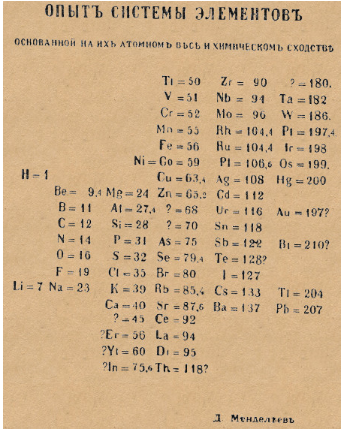 1869 г.1906 г.Li     30,157Be     40,113B     50,097C     60,077N     70,071O     80,066F     90,058 Ne     100,052Li     0,157Радиус по группе заметно увеличивается при прибавлении   дополнительного электронного слоя (энергетического уровня). Сопоставьте значения (нм) радиусов атомов некоторых элементов IA группы с количеством электронных уровней. Сравните эти данные для атомов элементов других главных подгрупп по справочнику (с.4). Сделайте вывод о изменении радиуса по группе (сверху вниз).   Na    0,192Радиус по группе заметно увеличивается при прибавлении   дополнительного электронного слоя (энергетического уровня). Сопоставьте значения (нм) радиусов атомов некоторых элементов IA группы с количеством электронных уровней. Сравните эти данные для атомов элементов других главных подгрупп по справочнику (с.4). Сделайте вывод о изменении радиуса по группе (сверху вниз).   K     0,231Радиус по группе заметно увеличивается при прибавлении   дополнительного электронного слоя (энергетического уровня). Сопоставьте значения (нм) радиусов атомов некоторых элементов IA группы с количеством электронных уровней. Сравните эти данные для атомов элементов других главных подгрупп по справочнику (с.4). Сделайте вывод о изменении радиуса по группе (сверху вниз).   Rb    0,248Радиус по группе заметно увеличивается при прибавлении   дополнительного электронного слоя (энергетического уровня). Сопоставьте значения (нм) радиусов атомов некоторых элементов IA группы с количеством электронных уровней. Сравните эти данные для атомов элементов других главных подгрупп по справочнику (с.4). Сделайте вывод о изменении радиуса по группе (сверху вниз).   Li     30,59Be     4-0,19B     50,30C     61,27N     7-0,21O     81,47F     93,40Ne     10-0,30Li     35,392Be     49,323B     58,298C     611,26N     714,53O     813,618F     917,423Ne     1021,56